Partie1 : Compléter  le tableau  ci-dessous.                          Partie2 : (actions mécaniques)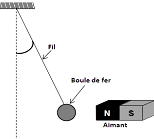 Un pendule se compose d’une boule de fer de masse m=0,2kg accrochée à l’extrémité d’un fil dont l’autre extrémité fixée à un support fixe. Lorsqu’on approche un aimant le pendule dévie comme l’indique la figure ci-contreOn donne l’intensité de la tension du fil est T=2.23N, et l’intensité de la force magnétique est F=1Ndonner les caractéristiques de (poids du corps)Représenter sur le schéma le poids  sachant que 1 N 1 cmClassifier les forces agissant sur la boule. (Compléter le tableau suivant)Partie3 :(force pressante)Un gaz exerce sur une portion d’un flacon de surface S = 25 cm2 une force pressante d’intensité F = 375 N.Calculer la valeur de la pression exercée par le gaz.Comparer cette valeur à celle de la pression atmosphérique. On donne la valeur de la pression atmosphérique : Patm = 1013 hPaOn considère une navette spatiale (S) de masse mS en rotation autour du centre de la  terre  T de rayon RT et de masse MT. Le rayon de l’orbite de la navette est R (figure 1).Représenter le vecteur force  d’attraction universelle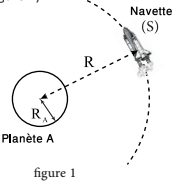 exercée par la terre T sur la navette.donner l’expression de l’intensité de la forced’attraction universelleexercée par la terre T sur la navetteTrouver l’expression de l’intensité de pesanteur g0 à la surface de laterre T. Calculer sa valeur. On donne RT = 6400 kmTrouver l’expression de l’intensité de pesanteur gh à la hauteur h dela surface de la terre T en fonction de RT ,MT,Get h .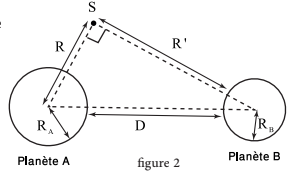 Montrer que La navette est soumise maintenant sous l’action de laforce d’attraction universelle exercée par la terre T etcelle exercée par la lune L (figure 2).Soient : D : la distance entre la surface de la terre T et lasurface de la lune L.R’ : la distance entre la surface de la lune L et lanavette spatiale.Donner l’expression de l’intensité de la force d’attraction universelle exercée par la lune L sur lanavette. Calculer sa valeur. Montrer que l’expression de l’intensité de la force d’attraction universelle exercée par la lune L sur la terre T est     Calculer sa valeur.On donne : MT = 5,98 .1024 Kg ; R =105Km ; R’=500Km ;G = 6,67.10-11 SI ; ML = 7,35 .1022 Kg ; RL = 1740 kmPartie1 : (Espèces chimiques)Compléter le tableau suivantCompléter avec un ou plusieurs motsUne espèce chimique présente dans la nature est une espèce chimique…………………..Une espèce  chimique fabriquée par l’homme est une espèce chimique……………………Partie2 : (Extraction et séparation)L’eugénol est un arôme contenu dans les clous de girofle. Elle peut être extraite par le montage présenté sur le document ci-contre 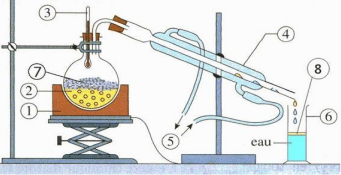 Nommer cette technique d’extractionNommer les différentes parties du montageQuel est le rôle du réfrigérantLes phases aqueuse et organique du distillat obtenu sont très difficiles à séparer par une simple décantation. Donc une extraction à l’aide d’un solvant est nécessaire.A l’aide des données du tableau, choisir le solvant approprié pour l’extraction de L’eugénol, justifier votre réponse.Pour réaliser cette extraction, on utilise un appareil particulier, donner son nomDessiner cet appareil et indiquer la position de chaque phase à la fin de la décantation en légendant le schéma.justifier votre réponse.Partie2 : (chromatographique)On réalise la chromatographie de trois corps A,. B et C. Le chromatogramme obtenu est le suivant: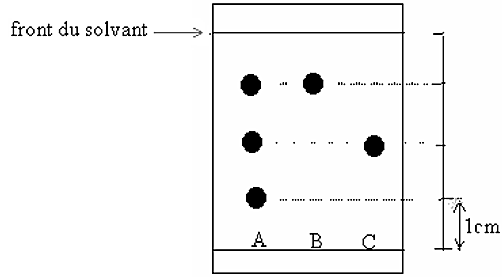 Quels sont les buts d’une chromatographie ? Les espèces A, C et B sont-elles pures ? Pourquoi ? Calculer le rapport frontal pour le dépôt C.Profs :rida elghouati /mounaim hamdoun/ismail araibachValeur en mètre (m)Ecriture scientifiqueOrdre de grandeur5.4Gm2.5nmintensitésensLigne d’actionPoint d’applicationLa forceles forcesde contactde contactà distanceles forcesLocaliséeRépartieà distance---Espèce chimiquetestrésultatPrésence d’eau H2OSulfate de cuivre anhydre………acide………………Le solvantdensitéSolubilité de l’eugénolMiscibilité à l’eaueau1Très peu solubledichlorométhane1.33Très solubleNon misciblealcool0.8Très solubleTotalement miscible